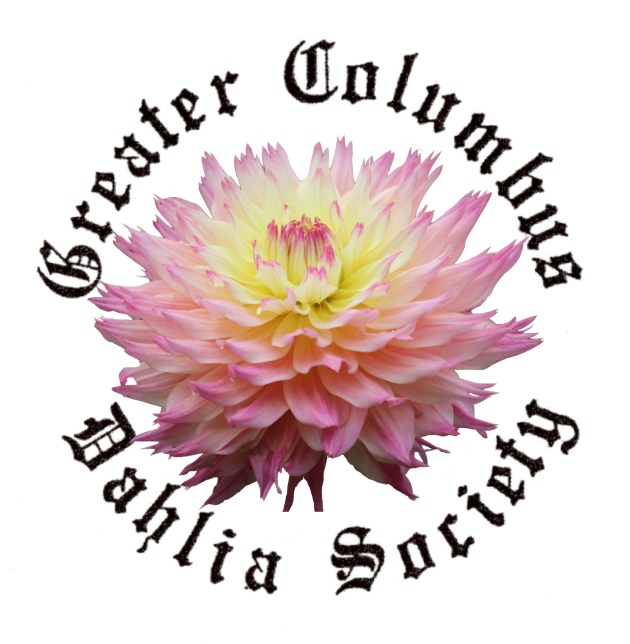 The Greater Columbus Dahlia Society2021 Returning Member Membership Form For ADSName:  _________________________________________________________________Address: ________________________________________________________________City:________________________________ State:_______________ ZIP:____________Telephone Number (_____)_________ - ___________________email:__________________________________________________________Make check payable to:  Greater Columbus Dahlia Society Mail to:                                                                       Phil Hidy                                                         291 Weymouth Lane                                        ADS DUES (SINGLE)   $24.00________Columbus, OH  43228-1392                     or    ADS DUES (FAMILY)  $27.00________         CHECK#__________DATE___________                                                                     